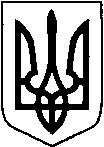 КИЇВСЬКА ОБЛАСТЬТЕТІЇВСЬКА МІСЬКА РАДАVІІІ СКЛИКАННЯДЕСЯТА   СЕСІЯПЕРШЕ ПЛЕНАРНЕ ЗАСІДАННЯ                                               Р І Ш Е Н Н Я
28.09.2021 р.                                   №    456 - 10-VIIІ
Про надання дозволу на розробку проекту землеустрою щодо відведення земельної ділянки в постійне користування, яка розташована на території Тетіївської міської ради                 Розглянувши клопотання ВУ ВКГ «ТЕТІЇВВОДОКАНАЛ» керуючись статтями 12, 92, 122, 123,186 Земельного кодексу України, статтями 19, 50 Закону України «Про землеустрій» Тетіївська міська радав и р і ш и л а : 1.Надати дозвіл на розробку проекту землеустрою щодо відведення земельної ділянки для набуття права постійного користування із земель комунальної власності: - ВУ ВКГ«ТЕТІЇВВОДОКАНАЛ»  в м. Тетіїв по вул.Польовій,20-А  землі промисловості (11.04) для   розміщення   та  експлуатації основних, підсобних і допоміжних будівель та споруд  технічної  інфраструктури         ( виробництва  та  розподілення   газу, постачання  пари  та  гарячої  води,  збирання, очищення   та  розподілення  води) орієнтовною площею земельної ділянки 0,30 га за рахунок земель комунальної власності  міської ради.2.Проект землеустрою щодо відведення земельних ділянок в постійне користування погоджується в порядку встановленому статтею 186 Земельного кодексу України.3.Розробленний проект землеустрою щодо відведення земельної ділянки в постійне користування підлягає затвердженню Тетіївською міською радою.4.Контроль за виконанням даного рішення покласти на постійну депутатську  комісію з питань регулювання земельних відносин, архітектури, будівництва та охорони навколишнього середовища,   (голова Крамар О.А.)Міський  голова                                         Богдан БАЛАГУРА